Srdečně Vás zveme naSeminářVyužití prvků zdravotní TV v hodinách tělesné výchovy na 1. stupni ZŠÚčastníci budou seznámeni se základními teoretickými východisky ZTV, na které naváží praktická cvičení použitelná při tělesné výchově.Místo konání: FTVS UK – J. Martího 31, Praha 6, tělocvična TB0-2Termín: 27. - 28. 1. 2020 od 9:00  do 16:00Lektorka: Mgr. Pavlína Nováková, Ph.DCena semináře: 1500 Kč Přihlášky: přihlašování bude zpuštěno 7. 1. 2020 Informace ohledně přihlašování: neuhauserova@ftvs.cuni.czPočet účastníků semináře je omezen. Seminář pořádá Katedra zdravotní TV a tělovýchovného lékařství UK FTVS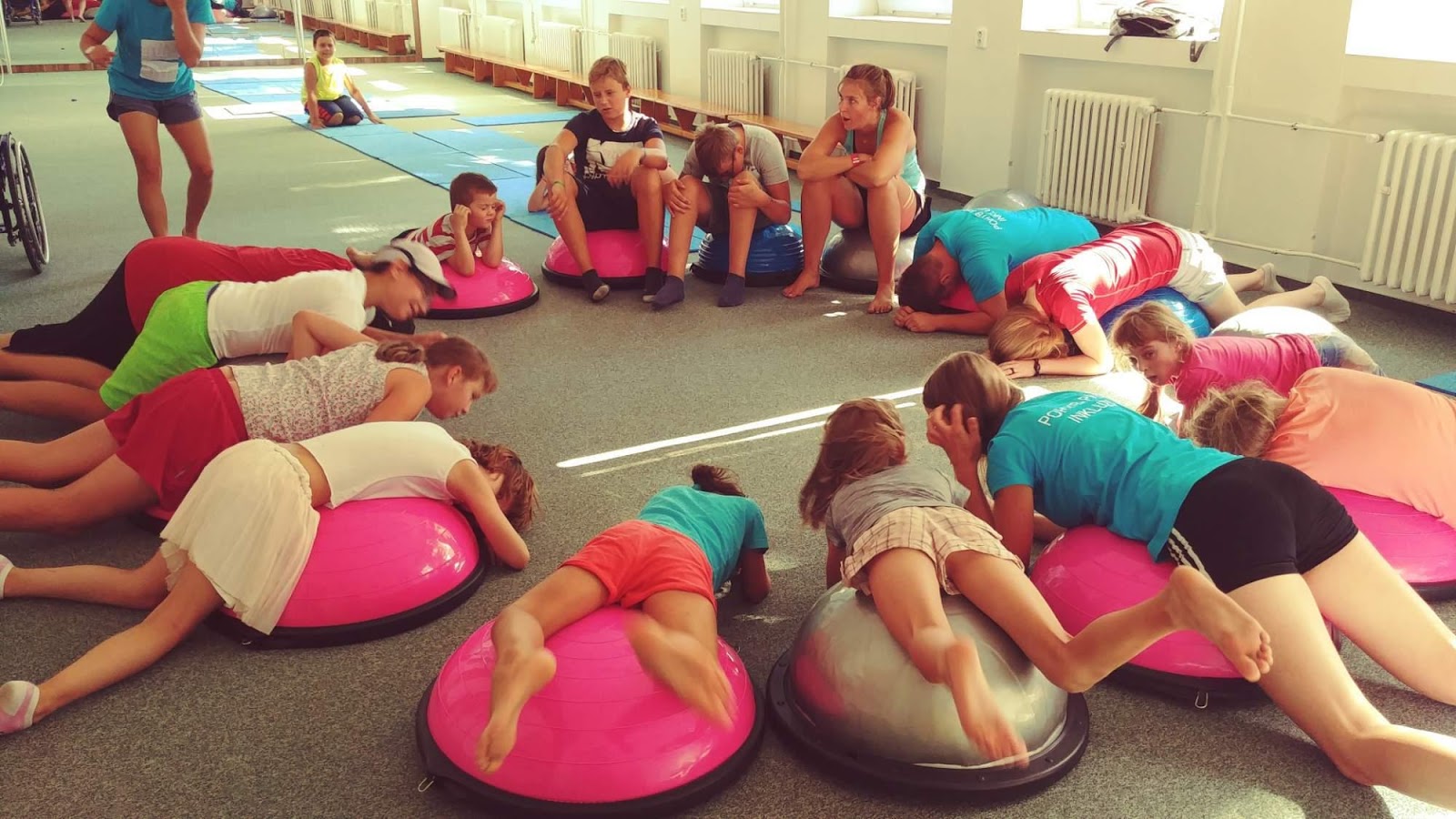 